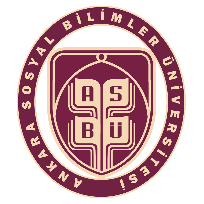 ANKARA SOSYAL BİLİMLER ÜNİVERSİTESİGÖREV DEVİR RAPORUGÖREVİ DEVREDEN	            GÖREVİ DEVRALAN                   ONAYLAYANTarih:                 İmza:.................................................................................Adı Soyadı:        Unvanı:              ADI VE SOYADI:BİRİMİ :GÖREVİ:GÖREVDEN AYRILIŞ TARİHİ:GÖREVE DÖNÜŞ TARİHİ:GÖREVLE İLGİLİ DEVAM EDEN İŞLER:ÖNEMLİ VE SÜRELİ İŞLER:YAPILMASI GEREKEN İŞLER:DEVREDİLEN EVRAK VAR MI? NELERDİR?GÖREVE İLİŞKİN KISA, ORTA VE UZUN VADELİ HEDEF VE PLANLAR:İŞ VE İŞLEMLERİN SON DURUMU:AÇIKLAMALAR: